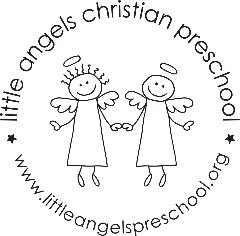             2’s February NewsletterWelcome to February! The year is already flying right by! This month in the two- year-old room our themes will be centered around our 5 Senses. The children will explore different sensory activities as well as many new art projects. We will have time to use musical instruments and practice taking turns with new age-appropriate games. We have many new stories and flannel boards that we hope the children will enjoy. During the second week we will be celebrating Valentine’s Day. We will have our classroom parties and the children will exchange cards with their classmates. School is not in session on February 12th and the 15th.Please do not hesitate to let us know if you have any questions or concerns. Thank you so much for sharing your children with us.Martha and Maggie